тУР «СВИДАНИЕ С САНКТ-ПЕТЕРБУРГОМ»В СТОИМОСТЬ ВКЛЮЧЕНО:встреча на вокзале или в аэропорту с 08:00;проживание (согласно выбранному варианту);питание: завтраки (со второго дня тура), обеды – ежедневно;экскурсионная программа, включая входные билеты в музеи;услуги экскурсоводатранспорт – по программе;трансфер на вокзал в день отъезда по окончании экскурсионной программы.ДОПОЛНИТЕЛЬНО ОПЛАЧИВАЕТСЯ:Проезд  ж/д или авиа ранняя встреча (до 8:00), стоимость в разделе «Дополнительные мероприятия и экскурсии»;завтрак в первый день тура (от 190 руб./чел.);ужин в кафе города (от 250 руб./чел.);проезд на общественном транспорте;услуги камеры хранения на вокзале;страховка.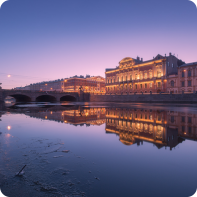 Отправить заявку5 дней / 4 ночиВ программе тура:
Обзорная экскурсия, Исаакиевского собор, Домик Петра I,Петропавловская крепость, посещение на выбор Большого Императорского дворца(Петергоф), Александровского дворца(Царское Село) или Павловского дворца (Павловск), посещение на выбор Зоологического музея или Кунсткамеры
За доп. плату:
Петропавловский собор, Меншиковский дворец, Царскосельский Лицей, один из Малых дворцов Петергофа, Планетарий, храм Воскресения Христова («Спас на Крови»)
 ОРИЕНТИРОВОЧНАЯ ПРОГРАММА ТУРА** При замене Александровского дворца на Екатерининский дворец доплата на школьника — 50 руб., на взрослого – 100 руб.
Возможно изменение порядка проведения экскурсий, а также замена их на равноценные.СТОИМОСТЬ ТУРАОтправить заявку5 дней / 4 ночиВ программе тура:
Обзорная экскурсия, Исаакиевского собор, Домик Петра I,Петропавловская крепость, посещение на выбор Большого Императорского дворца(Петергоф), Александровского дворца(Царское Село) или Павловского дворца (Павловск), посещение на выбор Зоологического музея или Кунсткамеры
За доп. плату:
Петропавловский собор, Меншиковский дворец, Царскосельский Лицей, один из Малых дворцов Петергофа, Планетарий, храм Воскресения Христова («Спас на Крови»)
 ОРИЕНТИРОВОЧНАЯ ПРОГРАММА ТУРА** При замене Александровского дворца на Екатерининский дворец доплата на школьника — 50 руб., на взрослого – 100 руб.
Возможно изменение порядка проведения экскурсий, а также замена их на равноценные.СТОИМОСТЬ ТУРАОтправить заявку5 дней / 4 ночиВ программе тура:
Обзорная экскурсия, Исаакиевского собор, Домик Петра I,Петропавловская крепость, посещение на выбор Большого Императорского дворца(Петергоф), Александровского дворца(Царское Село) или Павловского дворца (Павловск), посещение на выбор Зоологического музея или Кунсткамеры
За доп. плату:
Петропавловский собор, Меншиковский дворец, Царскосельский Лицей, один из Малых дворцов Петергофа, Планетарий, храм Воскресения Христова («Спас на Крови»)
 ОРИЕНТИРОВОЧНАЯ ПРОГРАММА ТУРА** При замене Александровского дворца на Екатерининский дворец доплата на школьника — 50 руб., на взрослого – 100 руб.
Возможно изменение порядка проведения экскурсий, а также замена их на равноценные.СТОИМОСТЬ ТУРАОтправить заявку5 дней / 4 ночиВ программе тура:
Обзорная экскурсия, Исаакиевского собор, Домик Петра I,Петропавловская крепость, посещение на выбор Большого Императорского дворца(Петергоф), Александровского дворца(Царское Село) или Павловского дворца (Павловск), посещение на выбор Зоологического музея или Кунсткамеры
За доп. плату:
Петропавловский собор, Меншиковский дворец, Царскосельский Лицей, один из Малых дворцов Петергофа, Планетарий, храм Воскресения Христова («Спас на Крови»)
 ОРИЕНТИРОВОЧНАЯ ПРОГРАММА ТУРА** При замене Александровского дворца на Екатерининский дворец доплата на школьника — 50 руб., на взрослого – 100 руб.
Возможно изменение порядка проведения экскурсий, а также замена их на равноценные.СТОИМОСТЬ ТУРАОтправить заявку5 дней / 4 ночиВ программе тура:
Обзорная экскурсия, Исаакиевского собор, Домик Петра I,Петропавловская крепость, посещение на выбор Большого Императорского дворца(Петергоф), Александровского дворца(Царское Село) или Павловского дворца (Павловск), посещение на выбор Зоологического музея или Кунсткамеры
За доп. плату:
Петропавловский собор, Меншиковский дворец, Царскосельский Лицей, один из Малых дворцов Петергофа, Планетарий, храм Воскресения Христова («Спас на Крови»)
 ОРИЕНТИРОВОЧНАЯ ПРОГРАММА ТУРА** При замене Александровского дворца на Екатерининский дворец доплата на школьника — 50 руб., на взрослого – 100 руб.
Возможно изменение порядка проведения экскурсий, а также замена их на равноценные.СТОИМОСТЬ ТУРА! «НЕВСКИЙ БЕРЕГ, 93» 
стандартный номер, 
2-х местное размещение946097851036011490! «СОКОС ОЛИМПИЯ ГАРДЕН» ****
стандартный номер, 
2-х местное размещение9930102601083011998! «АЗИМУТ ОТЕЛЬ»***
стандартный номер, 
2-х местное размещение10020103501092512007! «КОРТЪЯРД МАРРИОТТ ВЕСТ ПУШКИН» ****
стандартный номер, 
2-х местное размещение10430107651133012500! «АМБАССАДОР» ****
номер эконом, 
2-х местное размещение10860112051176512955! «РЭДИССОН СОНЯ» ****
стандартный номер, 
2-х местное размещение11280116301219013395